คู่มือตู้เติมเงินมือถือหยอดเหรียญ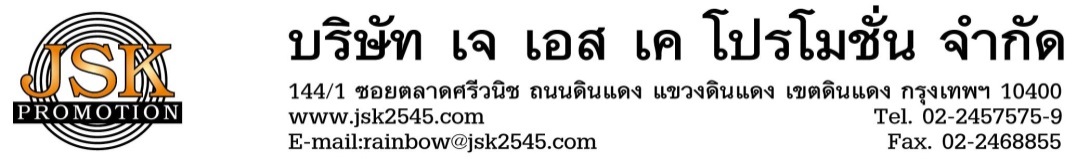 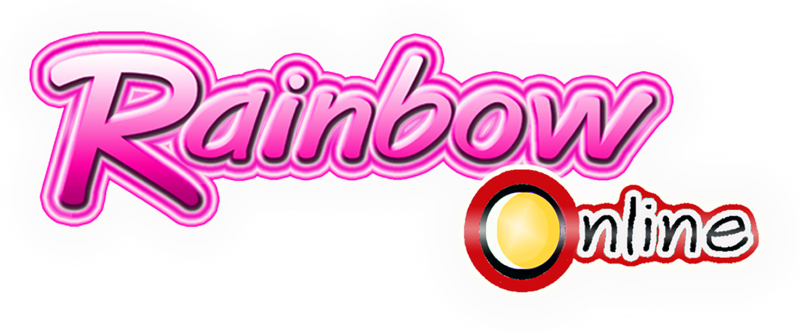 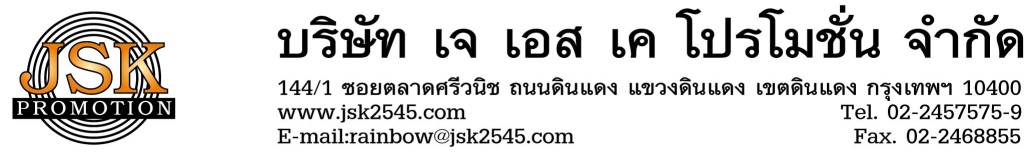 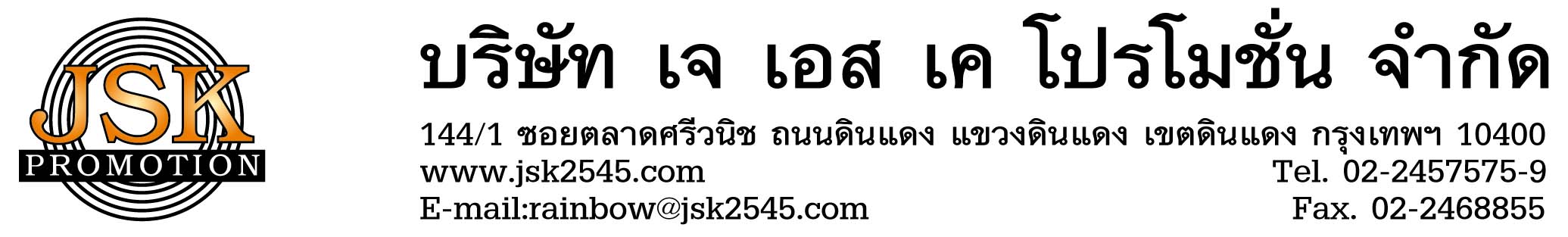 รุ่น MT-4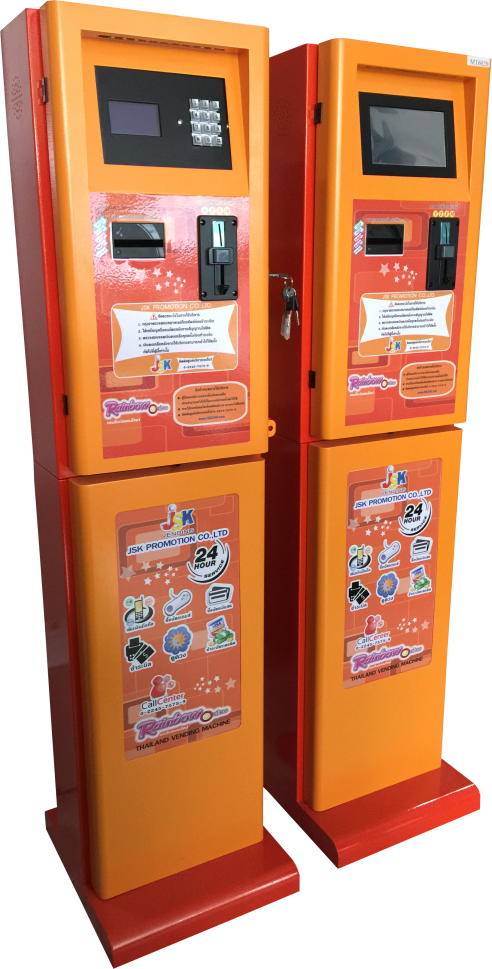 การใช้งานตู้เติมเงิน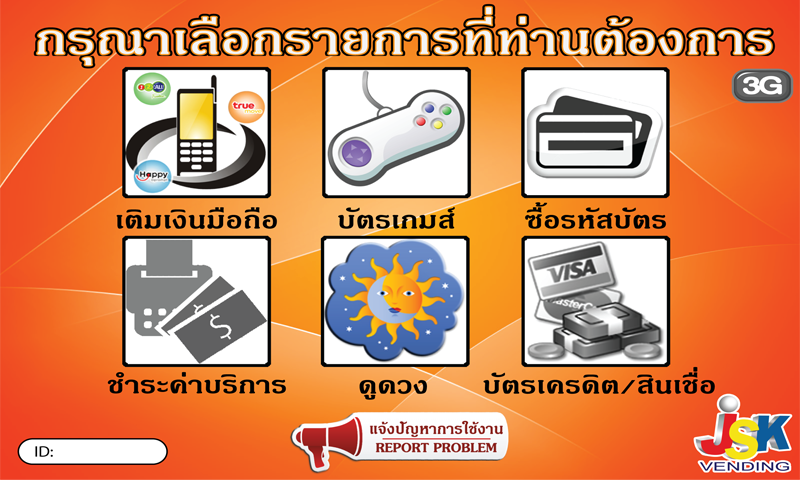 มุมขวาบนของหน้าจอจะมีตัวอักษร  SG = XX (XX แสดงถึงตัวเลขสัญญาณ ตั้งแต่ 08 – 22) ตัวเลขควรจะมีค่ามากกว่า 15 หากมีค่าน้อยกว่าให้ทำการย้ายเสาสัญญาณ (วิธีการย้ายเสาดูที่หน้า )  ด้านซ้ายล่างของหน้าจอจะแสดงรหัสตู้เติมเงินใช้ในการแจ้งปัญหาการขัดข้อง และแจ้งการเติมเครดิตเข้าตู้เติมเงิน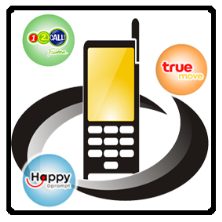 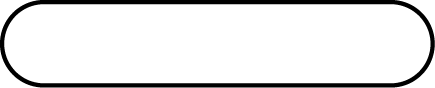 เมื่อกดที่รูปจะแสดงหน้าจอสำหรับการเติมเงินมือถือแบบเติมเงินและการชำระค่าบริการมือถือแบบรายเดือน (วิธีการใช้งานดูที่หน้า ) 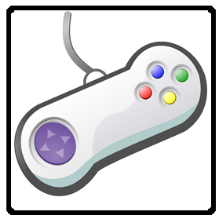 เมื่อกดที่รูปจะแสดงหน้าจอสำหรับการซื้อบัตรเกมส์ต่างๆ (วิธีการใช้งานดูที่หน้า 7)การเข้าระบบเพื่อดูการใช้งานตู้เติมเงินสามารถเข้าดูระบบได้ที่ www.rainbowtopup.com โดยใช้ Username: หมายเลขเครื่อง Password : 1234 (สามารเปลี่ยนแปลงได้) ตัวอย่างเช่น Username: MT6001 หรือ LC1101  Password : 1234 โดยสามารถเลือกระยะเวลาเพื่อดูและคำนวนรายได้ที่เกิดขึ้นได้ทั้งหมดการแก้ไขการกดหมายเลขผิดหรือกดเครือข่ายผิดสามารถแจ้งได้ที่หน้าแจ้งปัญหาการใช้งานหรือโทรแจ้งที่เบอร์ 08-0961-6616 โดยแจ้งหมายเลข, เครือข่ายและจำนวนเงิน ที่ถูกต้องเพื่อดำเนินการแก้ไขต่อไปการเติมเครดิตเข้าตู้เติมเงินท่านสามารถเติมเครดิตเข้าตู้เติมเงินได้ทุกวันจันทร์-อาทิตย์ ตั้งแต่เวลา 9:00 – 20:00 น. โดยโอนเงินเข้าหมายเลขบัญชีดังต่อไปนี้ธนาคารกสิกรไทย สาขาถนนรางน้ำชื่อบัญชี นายธรณิศ  นานานุกูลเลขที่บัญชี 052-2-82636-7ธนาคารกรุงเทพ สาขาถนนดินแดงชื่อบัญชี นายธรณิศ นานานุกูลเลขที่บัญชี 128-4162003สามารถแจ้งรายละเอียดการโอนเงินได้ที่ เบอร์ 08-0961-6616, 0-2245-7575-9  โดยแจ้งหมายเลขเครื่องของท่านและจำนวนเงินที่โอนเข้ามาจากนั้นระบบจะดำเนินการเติมเงินให้การตั้งค่าหน้าจอสัมผัส*เฉพาะรุ่น MT-04 ระบบหน้าจอสัมผัส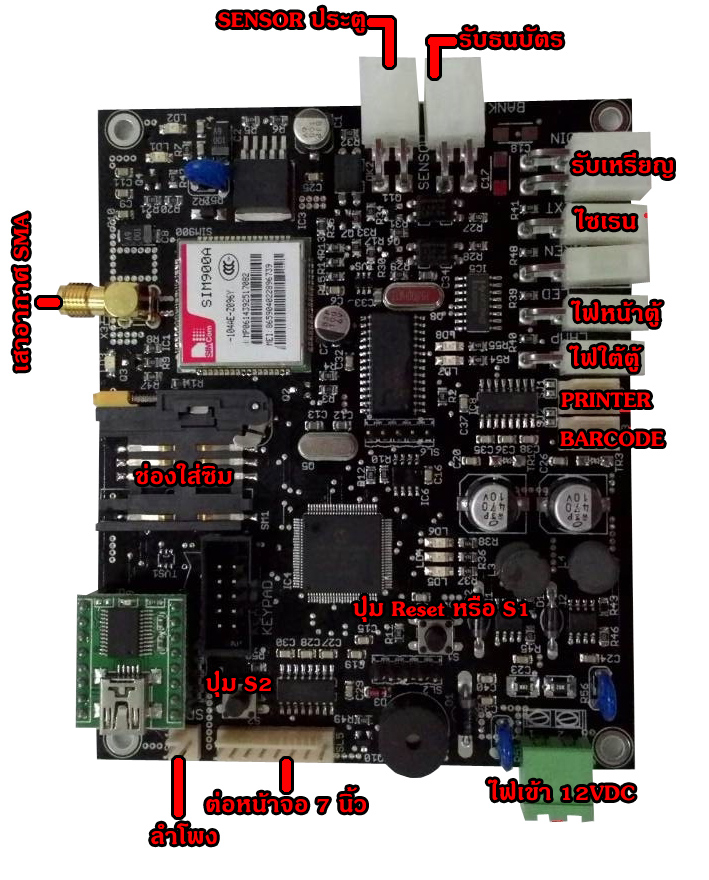 กดปุ่ม S1 ค้างแล้วกด S2 จากนั้นปล่อยปุ่ม S1 แล้วหน้าจอจะเปลี่ยนเป็นหน้าเทสสี และจะมีเครื่องหมาย + จำนวน 5 จุดให้กด โดยต้องกดทั้งหมด 5 ครั้งให้ใช้สิ่งของปลายแหลมกดตรงกลางเครื่องหมายบวก โดยกดแล้วปล่อยทันที หมายเหตุ หากกดแล้วเครื่องหมายบวกขึ้นมากกว่า 1 อันแสดงว่าทำผิดให้เริ่มใหม่อีกครั้งเมื่อกดที่รูปจะแสดงหน้าจอสำหรับการซื้อรหัสบัตรต่างๆ (วิธีการใช้งานดูที่หน้า )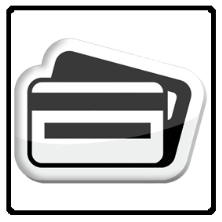 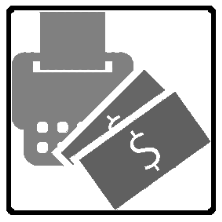 เมื่อกดที่รูปจะแสดงหน้าจอสำหรับการชำระบิลต่างๆ (วิธีการใช้งานดูที่หน้า )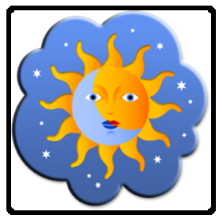 เมื่อกดที่รูปจะแสดงหน้าจอสำหรับบริการดูดวง โดยส่ง SMS ไปที่เบอร์มือถือ (วิธีการใช้งานดูที่หน้า )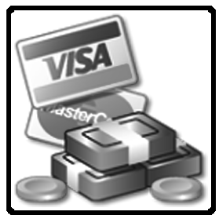 เมื่อกดที่รูปจะแสดงหน้าจอสำหรับการชำระบิลต่างๆ (วิธีการใช้งานดูที่หน้า )การเติมเงินมือถือระบบเติมเงินและรายเดือน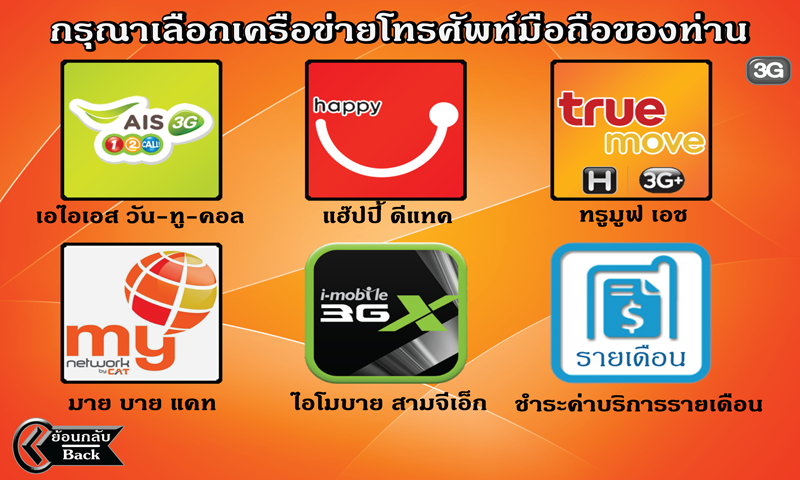 กดเลือกเครือข่ายที่ต้องการชำระ หรือกดเลือกชำระค่าบริการรายเดือนหากท่านใช้ระบบรายเดือน (ระบบรายเดือนชำระได้เฉพาะเครือข่าย เอไอเอส, ดีแทค และทรูมูฟเอช เท่านั้น)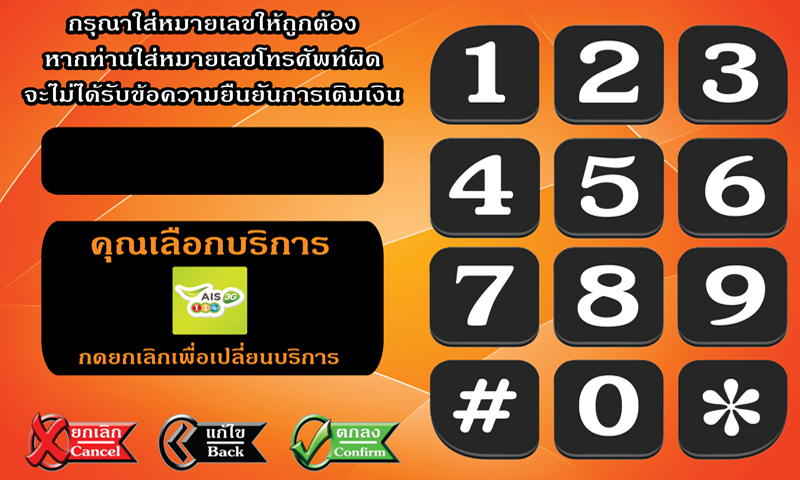 ใส่หมายเลขที่ต้องการเติม สามารถกดยกเลิกหากกดเครือข่ายผิด หรือกดแก้ไขหากใส่หมายเลขผิด หลังจากใส่หมายเลขถูกต้องให้กดตกลงเพื่อดำเนินการขั้นต่อไป หมายเหตุ : หากท่านใส่หมายเลขผิดจะทำให้ไม่สามารถเติมเงินได้การแก้ไขปัญหาเบื้องต้น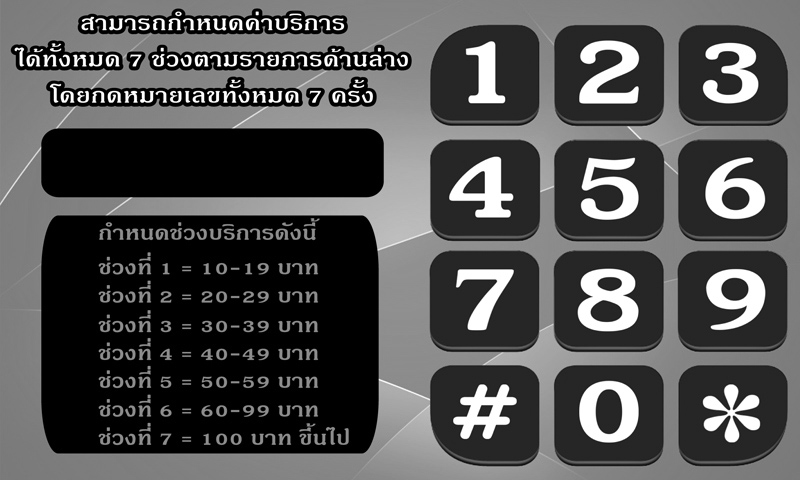 5.  กด “ตั้งค่าบริการ” เพื่อตั้งค่าบริการของการเติมเงิน โดยสามารถกำหนดช่วงได้ทั้งหมด 7 ช่วง โดยกดจำนวนเงินทั้งหมด 7 ครั้ง 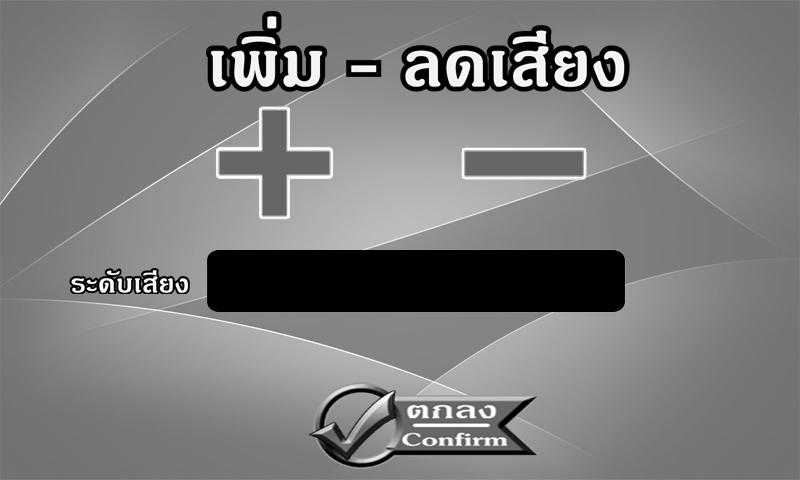 6.  กด “ตั้งระดับเสียง” โดยมีเครื่องหมาย + และ – เพื่อเพิ่มเสียงและลดเสียง โดยเสียงดังสุดจะอยู่ที่หมายเลข 87. กด “ตั้งค่าหน้าจอสัมผัส” เพื่อตั้งค่าหน้าจอสัมผัสวิธีตั้งค่าหน้าจอสัมผัส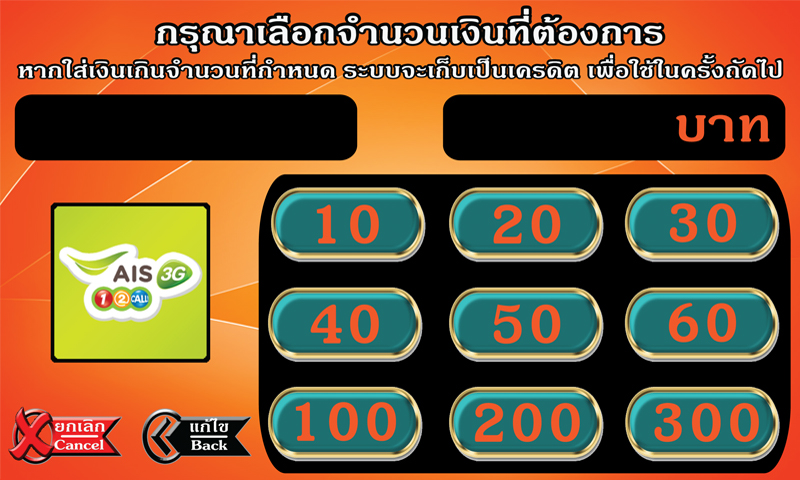 กดเลือกจำนวนเงินที่ท่านต้องการเติม (จำนวนเงินที่แสดงยังไม่รวมค่าบริการ) หมายเหตุ : ให้ตรวจสอบหมายเลขโทรศัพท์ และเครือข่ายให้ถูกต้องหากผิดให้กดยกเลิกเพื่อทำการเลือกเครือข่ายและใส่หมายเลขโทรศัพท์ใหม่อีกครั้ง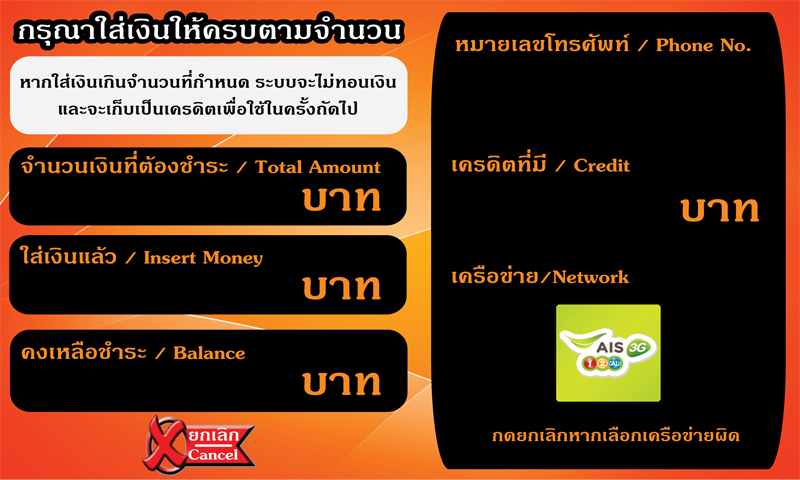 รายการจะโชว์จำนวนเงินรวมที่ต้องชำระ อาจมีค่าบริการตามที่เจ้าของตู้ตั้งค่าไว้ (การตั้งค่าบริการดูได้ที่หน้า)  เมื่อใส่เงินแล้วจำนวนเงินที่ต้องชำระจะลดลง หากใส่เงินเกินจำนวนจะเก็บเป็นเครดิตไว้ใช้ในครั้งถัดไป หมายเหตุ : เครื่องจะตัดกลับสู่หน้าแรก หากใส่เงินไม่ครบตามจำนวน และเครื่องจะไม่เติมเงินให้  แต่สามารถกดใหม่อีกครั้งโดยเงินที่หยอดไปแล้วจะเก็บไว้เป็นเครดิตสำหรับกดครั้งถัดไป เช่น เลือกจำนวนเงิน 100 บาท แต่ใส่ไว้แล้วจำนวน 50 บาทและเครื่องตัดกลับไปหน้าแรก เมื่อกดทำรายการครั้งถัดไปเครื่องจะมีเครดิตให้จำนวน 50 บาท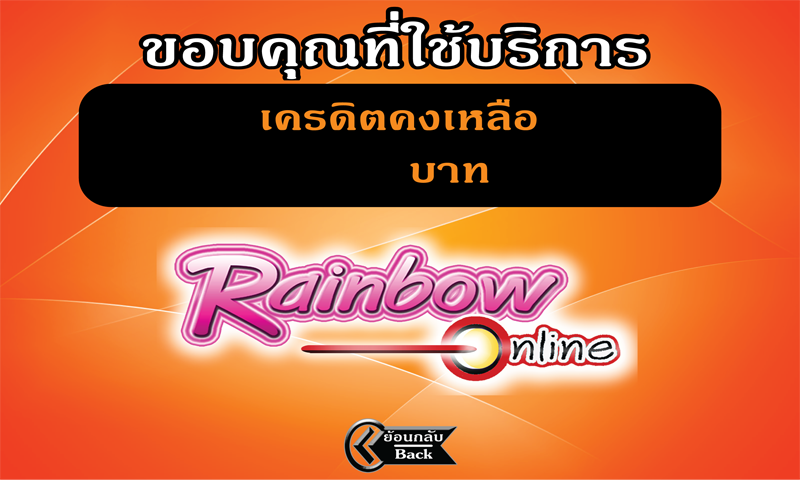 การแจ้งปัญหาการใช้งานหลังจากใส่เงินครบตามจำนวนเครื่องจะโชว์เครดิตคงเหลือ ที่สามารถใช้ในครั้งถัดไปของการเติมเงิน 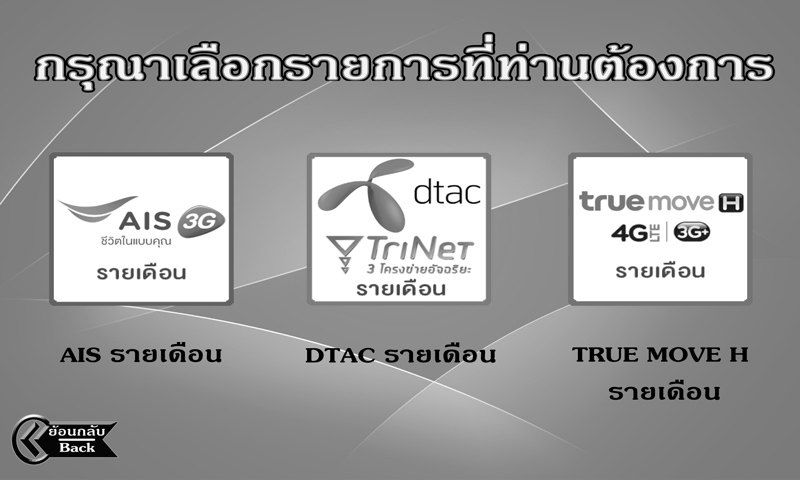 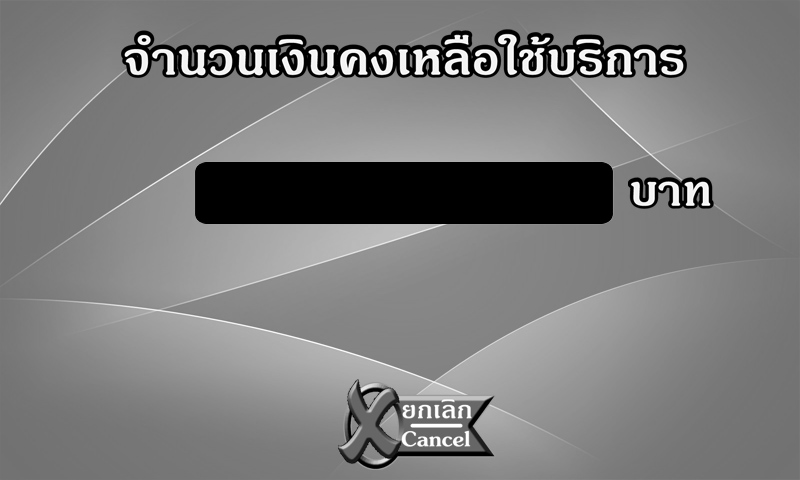 กด “ตรวจสอบเงินในกระเป๋า” เพื่อดูเครดิตคงเหลือที่สามารถใช้บริการได้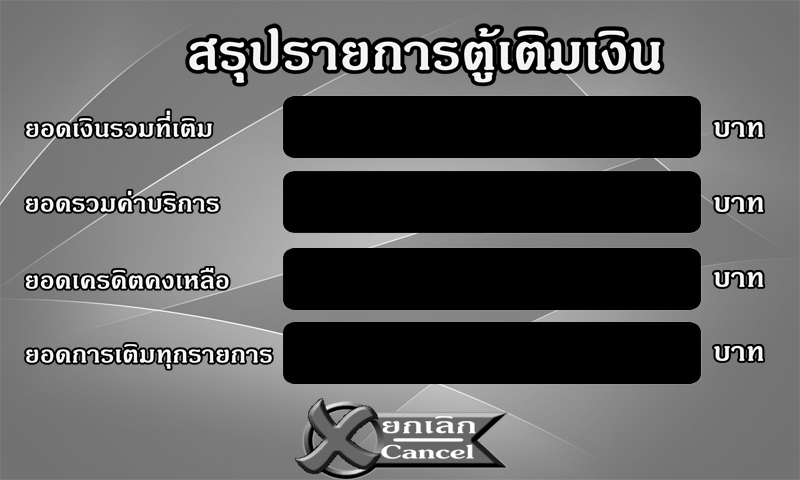 กด “สรุปรายได้” เพื่อดูรายได้และยอดการเติมเงิน (สามารถเคลียได้เพื่อตรวจสอบในครั้งถัดไป โดยกด “เคลียร์ยอดรายได้”)การตั้งค่าตู้เติมเงิน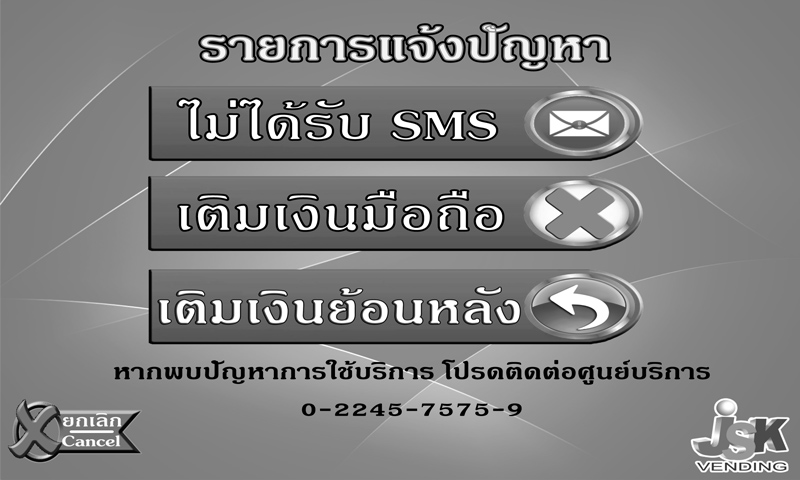 ให้กดเข้าไปยังหน้าแจ้งปัญหา จากนั้นกด JSK ด้านซ้ายล่างเพื่อเข้าสู่ระบบการตั้งค่าหลังจากกดแล้วจะขึ้นให้ใส่รหัส ให้ใส่รหัส 9999 (สามารถเปลี่ยนแปลงได้)แล้วกดตกลง ระบบจะเข้าสู่หน้าจอตั้งค่า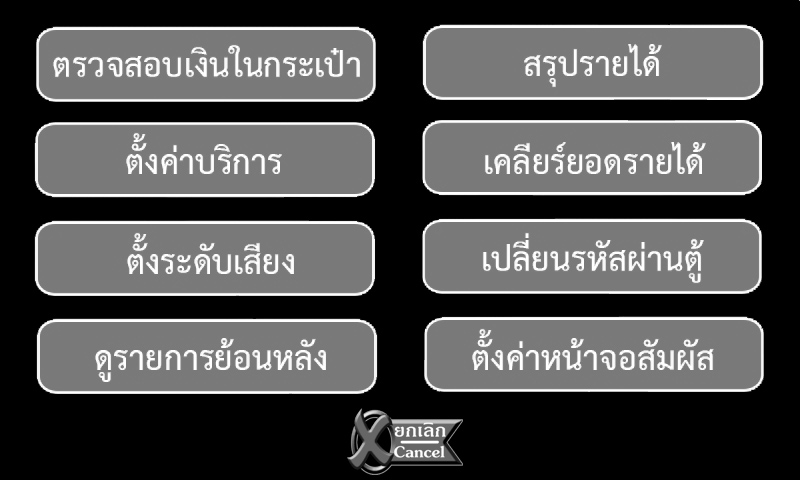 การชำระค่าบริการรายเดือนสามารถชำระได้ 3 ระบบ AIS, DTAC และ TRUE MOVE H โดยระบบจะคำนวณยอดเงินค้างชำระกับเครือข่ายให้อัตโนมัติ โดยลูกค้าต้องชำระยอดค้างชำระทั้งหมดเท่านั้นยกเว้น เครือข่าย DTAC ซึ่งสามารถใส่ยอดเงินที่ต้องการชำระได้เลยโดยยอดที่ชำระจะนำไปหักกับยอดเงินในรอบบิลนั้น หมายเหตุ : หากท่านใส่หมายเลขผิดจะทำให้ไม่สามารถชำระบิลได้การซื้อบัตรเกมส์ และรหัสบัตรต่างๆ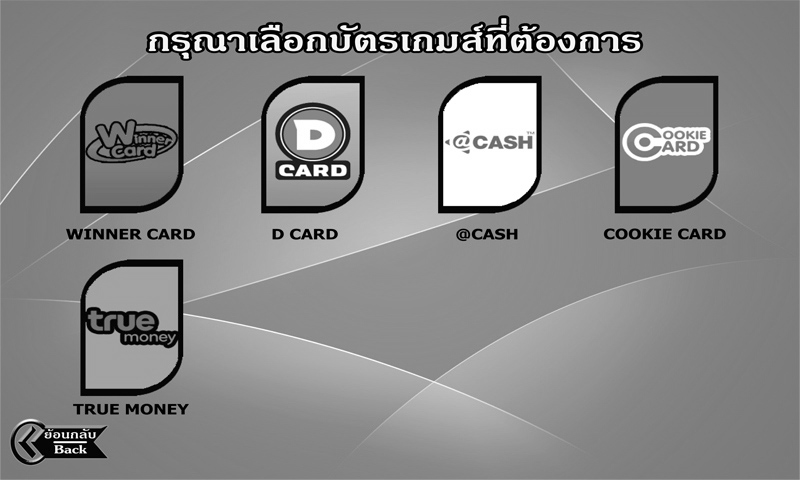 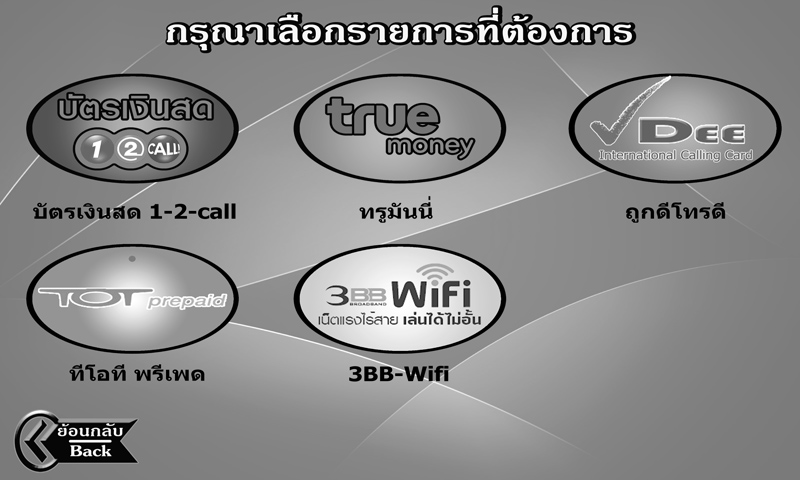 กดเลือกรายการที่ต้องการซื้อ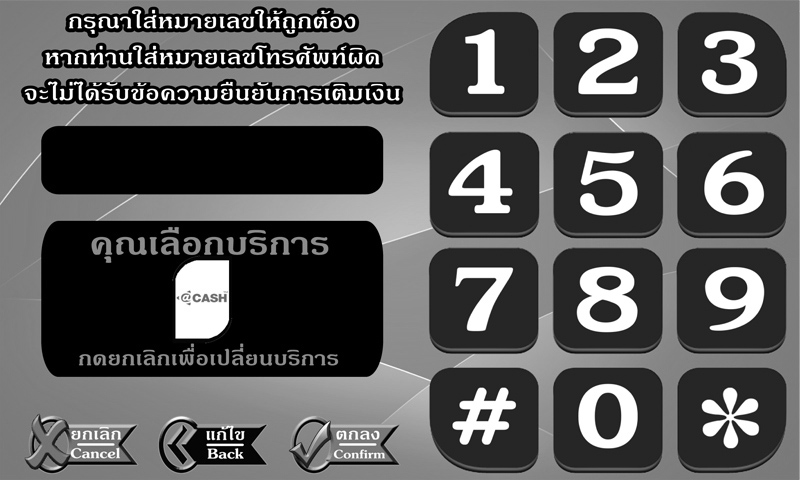 2.  ใส่หมายเลขโทรศัพท์สำหรับส่งรหัสบัตรในรูปแบบ SMS ไปยังหมายเลขที่ต้องการหมายเหตุ : หากท่านใส่หมายเลขผิดจะทำให้ไม่สามารถส่ง SMS ได้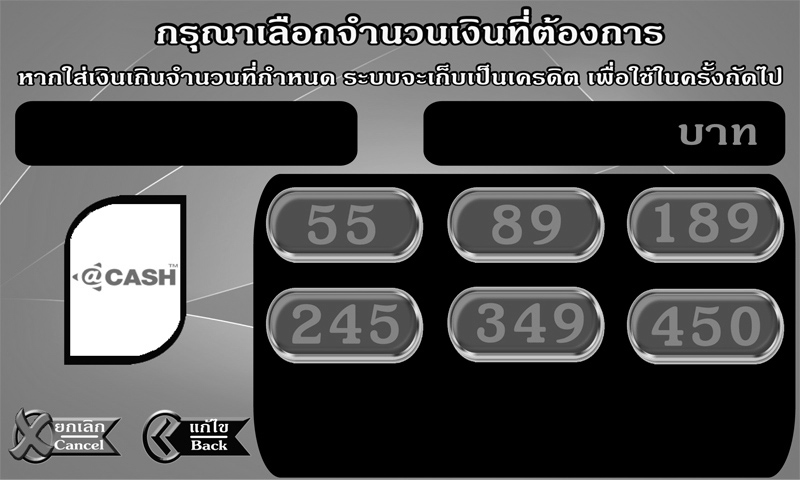 เลือกจำนวนเงินที่ต้องการซื้อบัตร (แต่ละบัตรมีจำนวนเงินให้เลือกต่างกันขึ้นอยู่กับชนิดของบัตรนั้นๆ)การแจ้งปัญหาการทำรายการสามารถแจ้งปัญหาการเติมเงินไม่เข้าหรือซื้อบัตรเกมส์ บัตรเงินสด แล้วไม่ได้รับ SMSได้ที่หน้านี้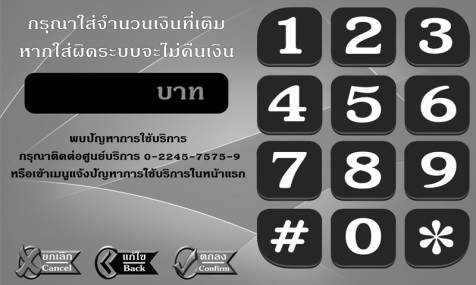 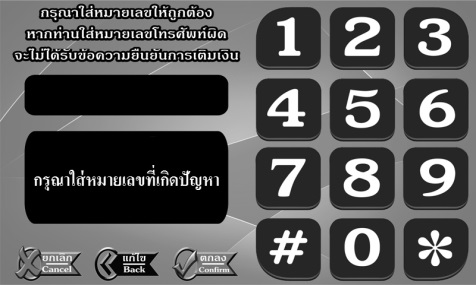 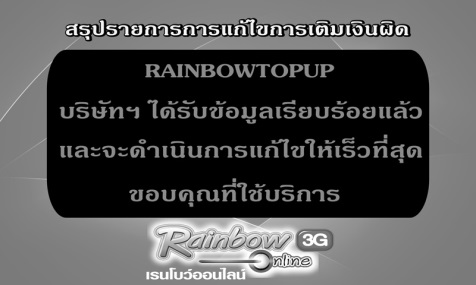 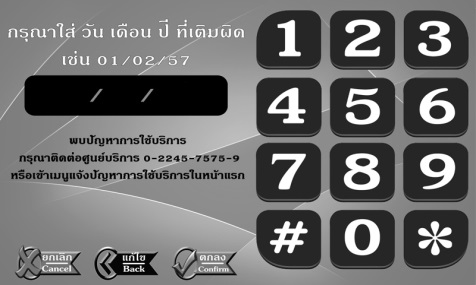 ใส่หมายเลข จำนวนเงิน และวันที่เติมให้ถูกต้องเพื่อดำเนินการแก้ไข โดยระบบจะแก้ไขให้อัตโนมัติการชำระบิล บัตรเครดิต/สินเชื่อ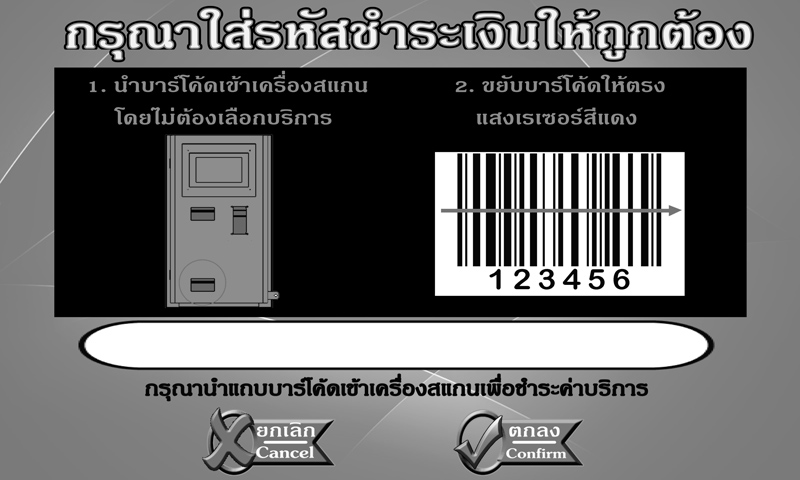 การชำระบิลจะต้องติดตั้งระบบบาร์โค้ดเพิ่มเติมเพื่อเปิดใช้งานในส่วนนี้ โดยลูกค้าจะต้องนำบิลที่ต้องการชำระมาสแกนที่เครื่อง หลังจากสแกนแล้วให้ตรวจสอบหมายเลขให้ถูกต้องและกดตกลง (หากหมายเลขที่ปรากฏไม่ถูกต้องให้กดยกเลิกเพื่อสแกนใหม่อีกครั้ง)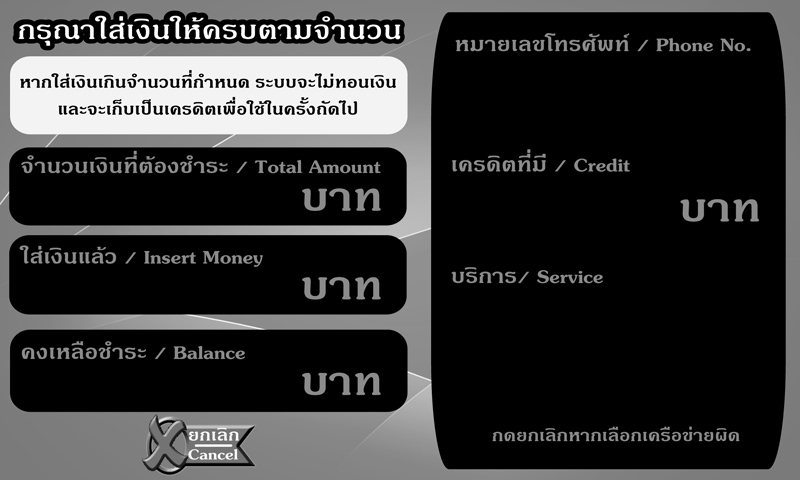 รายการจะโชว์จำนวนเงินรวมที่ต้องชำระโดยจะคำนวณจากยอดเงินค้างชำระในยอดบิลของลูกค้า อาจมีค่าบริการ เมื่อใส่เงินแล้วจำนวนเงินที่ต้องชำระจะลดลง หากใส่เงินเกินจำนวนจะเก็บเป็นเครดิตไว้ใช้ในครั้งถัดไป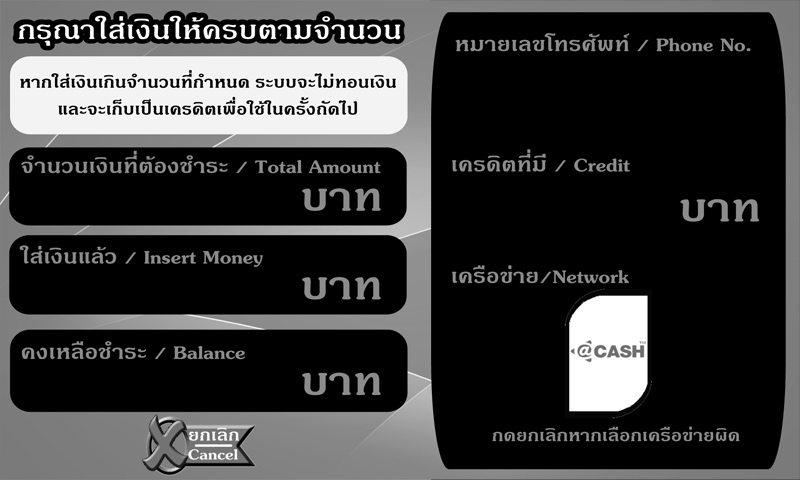 รายการจะโชว์จำนวนเงินรวมที่ต้องชำระ อาจมีค่าบริการ เมื่อใส่เงินแล้วจำนวนเงินที่ต้องชำระจะลดลง หากใส่เงินเกินจำนวนจะเก็บเป็นเครดิตไว้ใช้ในครั้งถัดไปหมายเหตุ : เครื่องจะตัดกลับสู่หน้าแรก หากใส่เงินไม่ครบตามจำนวน และเครื่องจะไม่เติมเงินให้  แต่สามารถกดใหม่อีกครั้งโดยเงินที่หยอดไปแล้วจะเก็บไว้เป็นเครดิตสำหรับกดครั้งถัดไป เช่น เลือกจำนวนเงิน 100 บาท แต่ใส่ไว้แล้วจำนวน 50 บาทและเครื่องตัดกลับไปหน้าแรก เมื่อกดทำรายการครั้งถัดไปเครื่องจะมีเครดิตให้จำนวน 50 บาทการดูดวง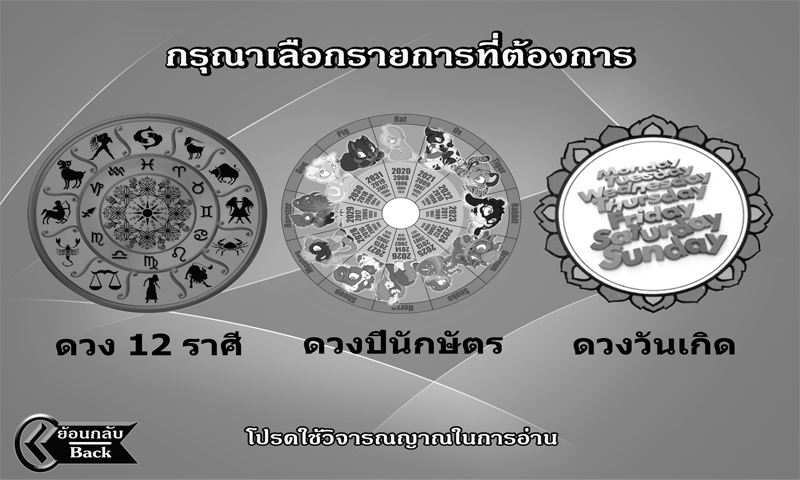 เลือกรายการดูดวงที่ต้องการ  โดยมีทั้งหมด 3 แบบ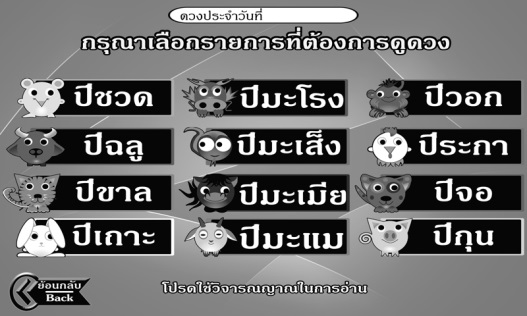 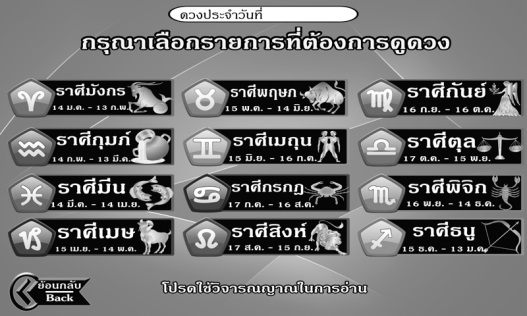 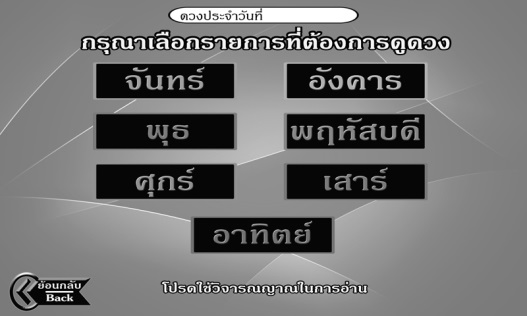 เลือกช่วงวันเกิดให้ตรงกับราศี, ปีนักษัตร และวันที่ต้องการตรวจสอบดวงชะตา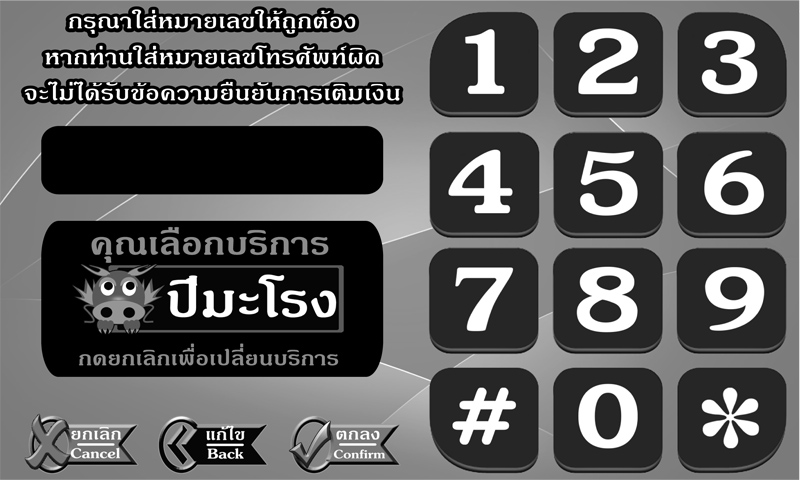 ใส่หมายเลขโทรศัพท์สำหรับส่งรหัสบัตรในรูปแบบ SMS ไปยังหมายเลขที่ต้องการหมายเหตุ : หากท่านใส่หมายเลขผิดจะทำให้ไม่สามารถส่ง SMS ได้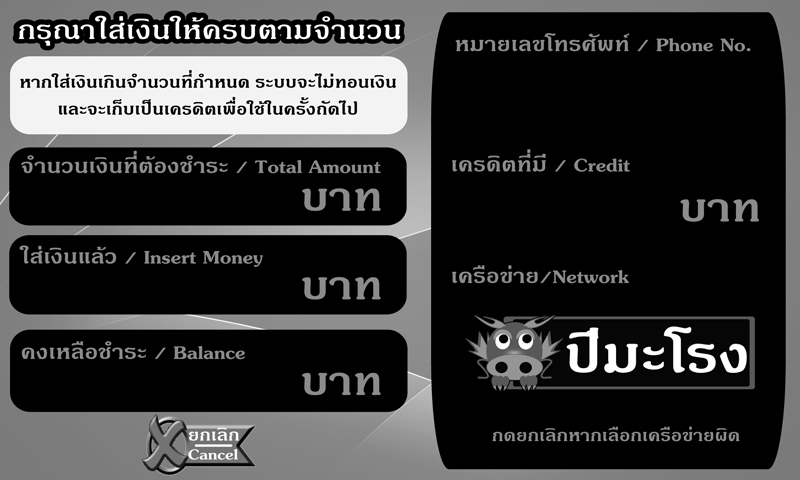 รายการจะโชว์จำนวนเงินรวมที่ต้องชำระ อาจมีค่าบริการ เมื่อใส่เงินแล้วจำนวนเงินที่ต้องชำระจะลดลง หากใส่เงินเกินจำนวนจะเก็บเป็นเครดิตไว้ใช้ในครั้งถัดไปปัญหาที่เกิดการแก้ไขอุปกรณ์ที่อาจเสียขึ้นหน้าจอ JSK ค้างหรือเครื่องไม่บูทตรวจสอบสัญญาณInternet โดยโทรแจ้งเข้าศูนย์บริการเสาอากาศซิมการ์ดบอร์ดคอนโทรลกดที่หน้าจอแล้วเปลี่ยนหน้าแต่เลือกรายการไม่ได้ตั้งค่าหน้าจอสัมผัสแผ่นทัชสกรีนหยอดเหรียญไม่ลง หรือสอดธนบัตรไม่ได้ให้ถอดช่องหยอดเหรียญหรือช่องธนบัตรออกมาทำความสะอาดช่องหยอดเหรียญช่องสอดธนบัตรหน้าจอค้างไม่สามารถทำรายการได้กดปุ่ม Reset เพื่อ Reset เครื่องใหม่หน้าจอเป็นสีขาวไม่มีภาพแสดงให้ตรวจสอบสายสัญญาณภาพว่าแน่นหรือไม่หน้าจอแสดงผลบอร์ดคอนโทรลไฟไม่เข้าตู้ตรวจสอบสายไฟ และ Switching ภายในตู้Switchingสัญญาณ Internet ไม่ดีขยับเสาอากาศให้ออกนอกตึกหรือในจุดที่รับสัญญาณได้ดีซิมการ์ดเสาอากาศกดซื้อบัตรเงินสดแทนการเติมเงินTrue : ให้กด *123* รหัส SMS 14 หลัก # แล้วโทรออกAIS : ให้กด *130* รหัส SMS # แล้วโทรออก